Stavební rozpočet34342255024R00342264098R00342263420R00766766660034RAO 766660034RA1HHHHHHhhhhhhhbmhhhbhhhhhhíPříčka SDK W m.CW 100 mm,ti.126 mm.izol. tl.SOmm
Výztuhy pro otvory UA profil ti. 100 mm
Otvor pro nadsvětlík - 900*500 mm
(příprava otvoru v SDK příčce)Konstrukce truhlářskéDodávka a montáž dveř.křídla,bříza,prosklení mat. 80L/P
.vč.kováníDodávka a montáž obložky tl. 12,5/80Zasklení,lištování nadsvětlíků-sklo 4mm,m2kskus34,506,003,00776smis936,00 678,00 760,003 862,002 990,00 1 635,00WĚ&ĚPodlahy povlakové,PVC776511810RT3 Soklování kobercem ,řez.„vč.lepeníPenetrace podkladu univerzální Primalex 1x (příčky - nové
konstrukce)Malba tekutá Primalex Plus, bílá, 2 x (nové příčky+vnitřnístěny kane.)Bourání konstrukcí784191101R00 784195112R0048,0024 014,4621 858,46
1 260,00
896,0018118,00859,00970,00 1 289,00535,00535,00723,23159,00224,0096978059521R00 Demontáž stáv.kazetového podhledu962041314R00 Montáž podhledu , vč.doplnění profilů(obvod.lišty L,kazety)H99	Ostatní přesuny hmot 9HHHÉBHHÉHHBI999281112R00 Přesun hmot pro opravy a údržbuElektromontáže flfeHHHBBHHHHHT210VD	Elektomontážedemontáž,přesun světel,rozvod sv.okruhů,zapojením2	18,00	108,00m2	18,00	165,00t	2,30	1 354,00i'	§ *	' tukpl1,000,0010 433,54 2 808,00 1 384,003 727,001 256,00 3 616,00329,00329,007 636,77585,0038 640,0032 292,00
4 068,00
2 280,00260,070,000,000,002,442,440,000,000,00Celkem:82 609,20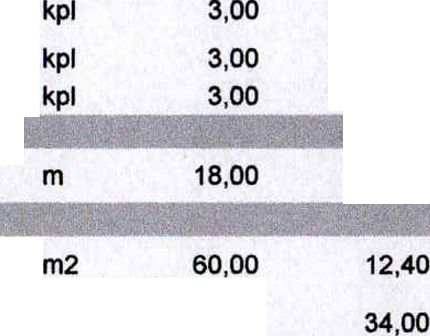 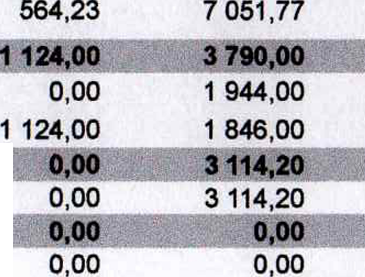 Název stavby:Název stavby:Název stavby:SDK příčky, dveřeObjednatel:Druh stavby:Druh stavby:Druh stavby:Začátek výstavby:Začátek výstavby:Projektant:Lokalita:Lokalita:Ústí nad LabemZhotovitel:	AZ Sever s.r.o.JKSO:JKSO:Zpracováno dne:Zpracováno dne:27.11.2019Zpracoval:	R. ČervinkaJednot.Náklady (Kč)Hmotnost (t)ČObjKódZkrácený popis / VariantaM.j.Množstvícena (Kč)Dodávka	Montáž	CelkemJednot.	Celkem11 586,000,000,018 970,000,020,064 905,000,000,00864,00#REF!864,000,000,008 360,00Ityfs- m0,04744,000,000,007 616,000,000,034 914,004,821 944,000,071,222 970,000,203,603114,200,003 114,200,000,000,000,000,000,000,00